相關圖表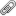 103年底桃園市桃園區之現住人口數按性別及年齡分103年底桃園市桃園區之現住人口數按性別及年齡分103年底桃園市桃園區之現住人口數按性別及年齡分103年底桃園市桃園區之現住人口數按性別及年齡分103年底桃園市桃園區之現住人口數按性別及年齡分103年底桃園市桃園區之現住人口數按性別及年齡分年齡0~4歲5~9歲10~14歲15~19歲20~24歲合計1746822813292763103228984男906911982151451616315064女839910831141311486913920年齡25~29歲30~34歲35~39歲40~44歲45~49歲合計2659733446378053700935715男1381516393176511727816790女1278217053201541973118925年齡50~54歲55~59歲60~64歲65~69歲70~74歲合計324012758621712124599057男1523312951995558024091女17168146351175766574966年齡75~79歲80~84歲85~89歲90~94歲95~99歲合計621341862526873183男25862085134343975女362721011183434108年齡100歲以上總計　　　總計　　　總計　　　總計　　　合計25417366　　　417366　　　417366　　　417366　　　男12203922　　　203922　　　203922　　　203922　　　女13213444　　　213444　　　213444　　　213444　　　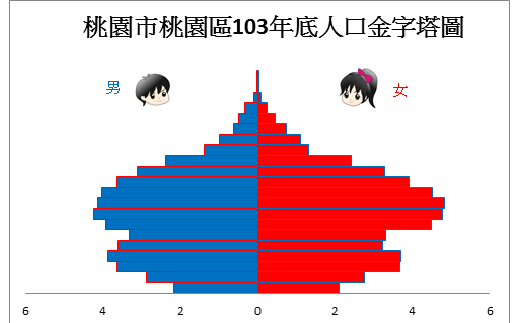 說明：縱座標為年齡層：以5歲為一個年齡層(底層為0～4歲，5～9歲…逐一往上至100歲以上)男性畫於左側，女性畫於右側。橫座標為百分比：各年齡組分男、女性分別佔總人口之百分比 。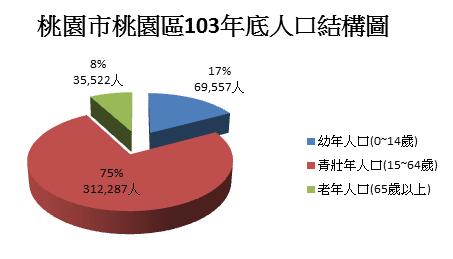 說明：依上表數據製作之人口結構圖，分幼年人口(0~14歲)，青壯年人口(15~64歲)、老年人口(65歲以上)以圓餅圖製作，顯示本年度人口結構之百分比。